Аналитическая справка о позитивной динамике участия воспитанников в конкурсах, фестивалях, их достижениях на различных уровняхЕжегодно обучающиеся Морской школы, воспитанники творческих объединений по интересам, принимают участие в городских, районных, международных   конкурсах и фестивалях. 2019-2020 уч.годНаиболее значимые мероприятия, конкурсы, фестивали: городские конкурсы «Голоса друзей», «Азбука безопасности», Международный Благотворительный Кадетский Бал;городской фестиваль «Рождественская звезда»;городской фестиваль-конкурс творческих инициатив специалистов образовательных учреждений дополнительного образования Санкт-Петербурга «Голос Памяти»;районный этап открытого городского фестиваля детского творчества «Детвора Победы»;IV открытый литературно-музыкальный конкурс «900 дней Ленинграда»;Городской межведомственный смотр-конкурс «Статен в строю, силен в бою»; Городской межведомственный смотр-конкурс «Равнение на знамена»; Районный тур городского конкурса патриотической песни «Я люблю тебя Россия»; Районная литературно-краеведческая  игра «Вдали от тебя, Петербург»; Межрегиональный военно-патриотический конкурс «Наследники Победы»; Международный многожанровый конкурс «Мирное небо»; Международный детский вокальный конкурс "Бессмертные песни великой страны;I международный конкурс вокалистов «Песни Победы — 2020».Воспитанники также принимают участие в дистанционных, онлайн конкурсах и фестивалях: Международный онлайн-конкурс для хореографических коллективов «Вдохновение»;интерактивная онлайн-программа, посвященная Дню города «Мой город большой и красивый»;Международный конкурс вокалистов «Песни Победы».Обучающиеся «Морской школы» активно принимают участие в олимпиадах:Всероссийская Герценовская внутривузовская метапредметная Олимпиада «Музы любви и подвига»;Интерактивная онлайн-программа, посвященная Дню города «Мой город большой и красивый»; Международный онлайн-конкурс «Жар-птица» России;Международный онлайн фестиваль-конкурс «Стремление к мечте»;Творческий интернет-конкурс «Многогранный Петербург» от Комитета по межнациональным отношениям и реализации миграционной политики в Санкт-Петербурге.В спортивных соревнованиях:открытое первенство по борьбе г. Колпино;Открытое первенство по борьбе.Таблица1. Проведенные мероприятия и результаты.2020-2021 уч.годУчастие обучающихся в отделении дополнительного образования Наиболее значимые мероприятия, конкурсы, фестивали: Районный историко-краеведческий конкурс «На Пулковских высотах»;Игра –квест «вокруг Московских ворот»;Литературно- краеведческая игра «Пушкинский Петербург»;Открытый районный фестиваль-конкурс творческих инициатив педагогических работников системы образования Санкт-Петербурга «Палитра Талантов»;XVII городской конкурс патриотической песни «Я люблю тебя, Россия»;Открытый литературно-музыкальный онлайн-конкурс «900 дней Ленинграда», посвященный полному освобождению города от блокады;Районный историко-краеведческий конкурс исследовательских работ «Старт в науку»;Районный  творческий конкурса  по пропаганде безопасности дорожного движения «Азбука безопасности»;Районный этап городского фестиваля детского творчества «Этнодетвора»;Смотр-конкурс почетных караулов среди молодежи Санкт-Петербурга, посвященный юбилейным датам Победы в Великой Отечественной войне 1941-1945 годов «Эстафета Памяти – Почетный караул»;Районный историко-краеведческий конкурс «Малое космическое путешествие по Московскому району»;Квест по Средней рогатке;Городской Смотр-конкурс Почетных караулов среди молодежи Санкт-Петербурга, посвященный Дню Победы советского народа в Великой Отечественной войне 1941-1945 годов «Эстафета Памяти – Почетный караул»;Конкурс творческих инициатив «Прояви себя»;XVII городской конкурс патриотической песни «Я люблю тебя, Россия»;Конкурс «Славу поем искусству, в нем-всей жизни начало»;Открытый городской фестиваль детского творчества «Этнодетвора»;Смотр-конкурс юнармейских отрядов Санкт-Петербурга для участия в военном параде;Межрайонный конкурс таланта и грации «Очаровательная Натали», посвященный 222-летию со дня рождения А.С.Пушкина;Смотр-конкурс юнармейских отрядов Санкт-Петербурга для участия в парадах, посвященный памяти генерала-майора Ю.Г. Евтушенко;Конкурс изобразительного и декоративно-прикладного творчества «Разноцветный мир космоса»;Ежегодный городской смотр-конкурс почетных караулов среди молодежи Санкт-Петербурга, посвященный юбилейным датам Победы в Великой Отечественной войне 1941-1945 годов «Эстафета Памяти – Почетный караул»;VI ежегодный турнир «Я помню, я горжусь!», посвященный 76-й годовщине Победы в ВОВ;Открытый фестиваль постановок на английском языке номинация;Всероссийский конкурс «Россия-2035»;IV  Межзональный онлайн фестиваль-конкурс «Владимиру Высоцкому Посвящается!»;Всероссийский конкурс-фестиваль искусств «Рассвет над Петербургом. В преддверии весны»;Международный конкурс музыкального творчества «Жар-птица 2020»;XIV Международный конкурс хореографического искусства «Танцемания»;Международный многожанровый конкурс «Мечтай с Музыкантофф»;Международный конкурс-фестиваль исполнительских искусств «Алые паруса».Воспитанники также принимают участие в дистанционных, онлайн конкурсах и фестивалях:Онлайн-игра Летний сад;Интерактивная игра «Музей Ксешинской»;Межрегиональный конкурс презентаций и видеороликов «900 шагов к Победе»;Онлайн-фестиваль военно-патриотической песни «Защитники Отечества»;Видеопрезентация на Международный  Благотворительный Кадетский Бал;Дистанционный  танцевальный конкурс «Мир танца»;Всероссийский педагогический конкурс «Дистанционный урок»;Международный дистанционный конкурс «Современный педагог»;III Открытый Online конкурс-фестиваль танцевального искусства "Танцевальный калейдоскоп».В спортивных соревнованиях:Смотр-конкурс юнармейских отрядов  Санкт-Петербурга для участия в военном Параде;Кубок Яхт-клуба Санкт-Петербурга;Парусно-гребная регата «Бублик рейс»;Городской межведомственный смотр-конкурс по строевой подготовке «Статен в строю, силен в бою»;Конкурс на лучшего командира, в рамках городского межведомственного смотра-конкурса по строевой подготовке «Статен в строю, силен в бою»;III традиционный турнир по самбо на Кубок главы администрации Выборгского района;Кубок городов воинской славы по борьбе самбо среди юношей;Конкурс «Моя зарядка», посвященный международному Дню здоровья.Таблица2. Проведенные мероприятия и результаты.2021-2022 уч.годУчастие обучающихся в отделении дополнительного образования Наиболее значимые мероприятия, конкурсы, фестивали: Историко-краеведческий конкурс «Образовательное путешествие вокруг Чесменского дворца;Литературно-краеведческая игра «Город в серебре. Петербург Серебряного века»;VIII ежегодный новогодний турнир «White Year»;"Atlantic challenge" Russia 2021;XVIII фестиваль хореографического искусства;Танцевальный конкурс «The dance»;Открытый конкурс творческих инициатив «Прояви себя»;Всероссийский конкурс-фестиваль искусств «Рассвет над Петербургом. Золотой листопад»;Всероссийский конкурс-фестиваль хореографического искусства «Вдохновение»;Международный конкурс исполнительского мастерства среди преподавателей;Международный Благотворительный Кадетский БалМеждународный конкурс-фестиваль исполнительского мастерства «Морозко».19.01 Городской открытый фестиваль творческих инициатив специалистов системы образования Санкт-Петербурга «Палитра талантов»Воспитанники также принимают участие в дистанционных, онлайн конкурсах и фестивалях:Открытый танцевальный онлайн-конкурс «Новогодний калейдоскоп»  Таблица3. Проведенные мероприятия и результаты.Знания и умения, полученные школьниками на занятиях дополнительного образования, проявляются ими при участии в различных конкурсах. Количество детей, участвующих в них, не уменьшается с каждым годом, интерес к творческой работе не иссякает. Победы на одних уровнях увлекают к более серьезным выступлениям на других уровнях, более высоких.Таким образом, учащиеся ежегодно принимают участие в различных конкурсах районного, республиканского и всероссийского уровня и занимают призовые места. Участие в конкурсах за последние 3 года возросло. Наблюдается положительная динамика участия воспитанников в конкурсах и фестивалях различного уровня в течение 3 лет. За 3 года 572 обучающихся приняли участие в 97 творческих конкурсах и фестивалях. Получили Дипломы, сертификаты,  звания Лауреатов городских, районных и международных конкурсов. Получили 185 наград: дипломы 1,2,3 степеней, звания лауреатов, сертификаты и призовые места в 97 конкурсах, что составляет  95% от общего числа обучающихся. Охват вовлеченных обучающихся в участие в конкурсах и фестивалях составляет 98%.Результаты достижений показаны на диаграмме: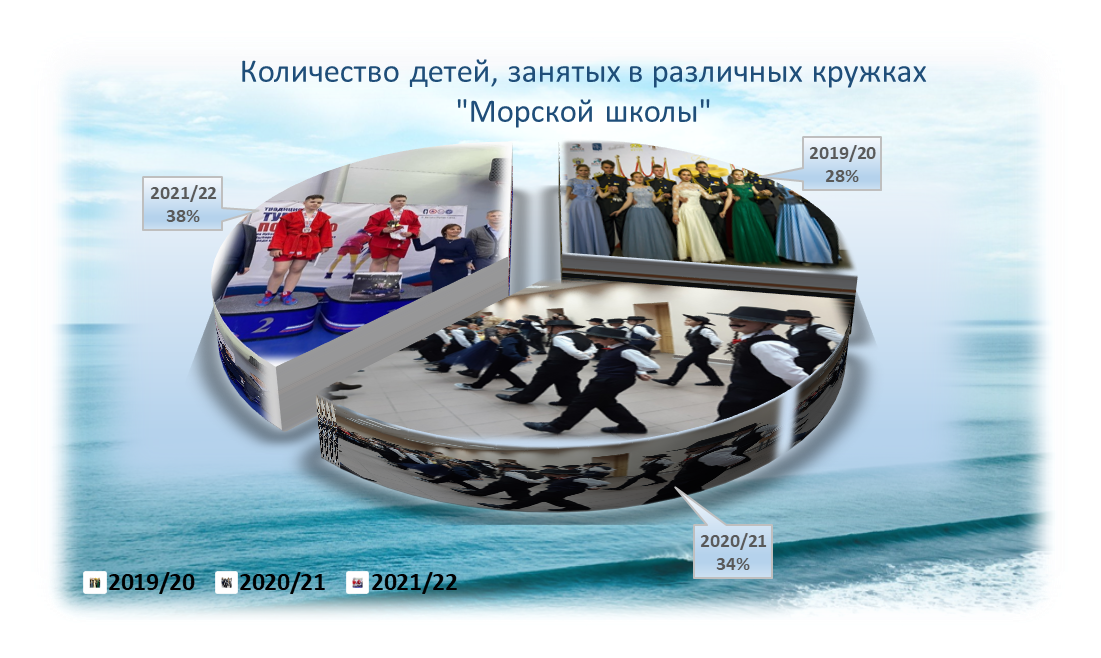 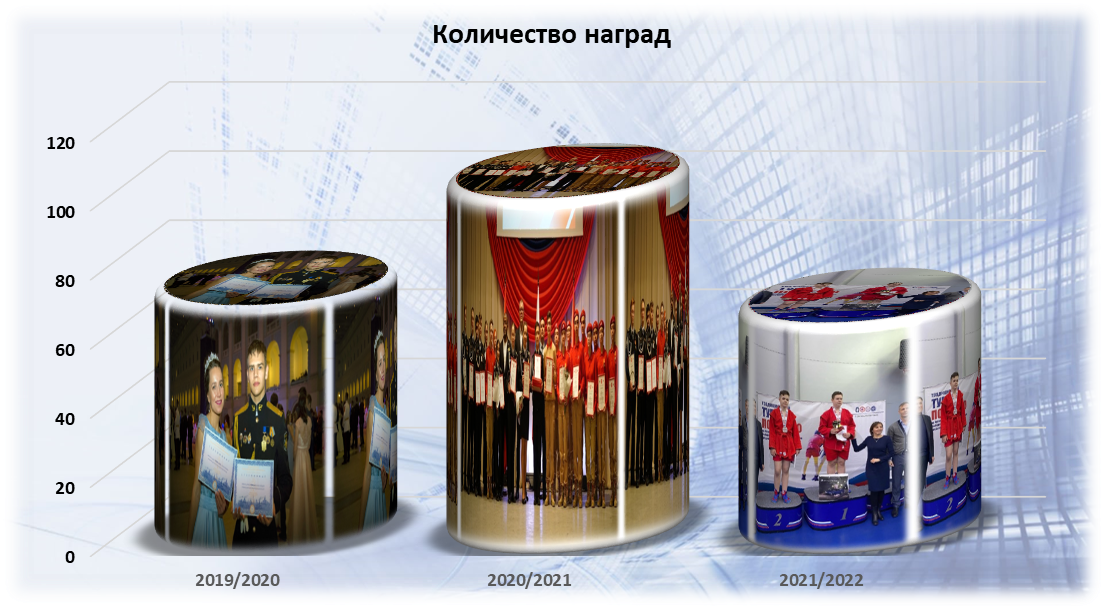 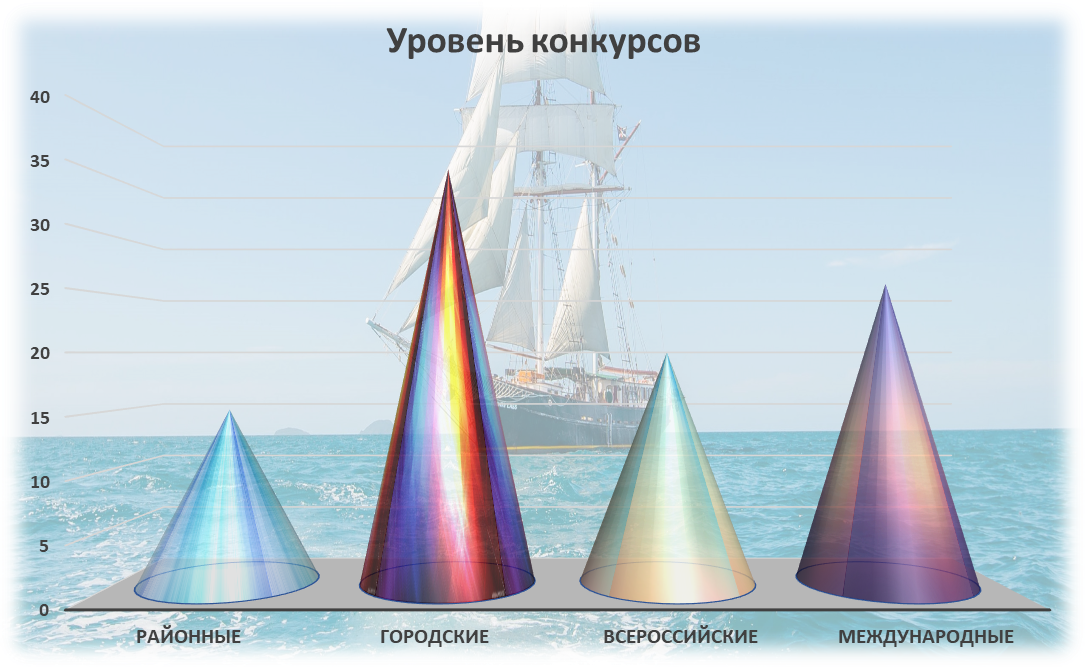 МероприятияДаты проведенияРезультат X всероссийский  вокальный радио-конкурс «Голоса друзей»19.09.2019Лауреат II степени (руководитель Котина Е.И)Районный творческий конкурс «Азбука безопасности»06.12.2019Диплом I степени  (рук-ли Царев Д.А., Слепов Е.А.)Диплом II степени (рук-ли Котина Е.И, Канапицкайте Э.В., Слепов Е.А.)Международный Благотворительный Кадетский Бал17.12.2019Диплом участникаОткрытое первенство по борьбе 27.12.20191 место-Им Марат (рук-ль Яковенко А.О.)1 место-Кириллов Денис (рук-ль Яковенко А.О.)3 место-Миронов Денис (рук-ль Яковенко А.О.)3 место-Гаджиев Тимур (рук-ль Яковенко А.О.)Городской фестиваль «Рождественская звезда»09.01.2020Диплом I  степени (рук-ль Котина Е.И.)Городской фестиваль-конкурс творческих инициатив специалистов образовательных учреждений дополнительного образования Санкт-Петербурга «Голос Памяти»15.01.2020Диплом участника (рук-ль Котина Е.И.)Районный этап открытого городского фестиваля детского творчества «Детвора Победы»22.01.2020Лауреаты II степени (район) (рук-ль Котина Е.И.)Лауреаты III степени (город) (рук-ль Котина Е.И.)Районный этап открытого городского фестиваля детского творчества «Детвора Победы»24.01.2020Дипломанты I степени (район) (рук-ль Канапицкайте Э.В.)Приз зрительский симпатий (район) (рук-ль Канапицкайте Э.В.)Городской фестиваль-конкурс творческих инициатив специалистов образовательных учреждений дополнительного образования Санкт-Петербурга «Голос Памяти»29.01.2020Лауреат III степени(рук-ль Сафьянников В.А)IV открытый литературно-музыкальный конкурс «900 дней Ленинграда» 30.01.2020-31.01.2020Диплом дипломанта (рук-ль Котина Е.И.)Диплом дипломанта (рук-ль Котина Е.И)Городской межведомственный смотр-конкурс «Статен в строю, силен в бою»01.02.2020-02.02.20205-е классы-4 место 6-е классы -1 место 7-8-е классы -2 место 9-11-е классы -2 место Михеев Кирилл-1 место(рук-ль Царев Д.А.)Городской межведомственный смотр-конкурс «Равнение на знамена»01.02.2020-02.02.20207-е классы-6 место (7 чел) (из 17 команд) Ст.в группа-12 место (7 чел) (из 20 команд)(рук-ль Царев Д.А)Районный тур городского конкурса патриотической песни «Я люблю тебя Россия»06.02.20202 место (рук-ли Гимадиева Г.Е., Фонарева Т.А.)3 место (рук-ль Котина Е.И)«Венок морской славы: моряки на службе Отечества11.02.2020-12.02.2020Результаты в сентябре (рук-ль Бабанина А.М.)Открытое первенство по борьбе г. Колпино22.02.20203 место Жангуров Егор(рук-ль Яковенко А.О.)4 место-Им Марат (рук-ль Яковенко А.О.)Районная литературно-краеведческая  игра «Вдали от тебя, Петербург»20.03.2020Диплом III степени (рук-ль Бабанина А.М.)Международный онлайн-конкурс для хореографических коллективов «Вдохновение»08.04.2020Диплом участника (рук-ль Канапицкайте Э.В.)Всероссийская Герценовская внутривузовская метапредметная Олимпиада «Музы любви и подвига»04.05.2020Диплом III степени (рук-ль Котина Е.И.)Межрегиональный военно-патриотический конкурс «Наследники Победы»05.05.2020Лауреаты III степени (рук-ль Котина Е.И.)Международный многожанровый конкурс «Мирное небо»10.05.2020Лауреаты III степени (рук-от Котина Е.И)Лауреаты III степени (рук-ль Канапицкайте Э.В)Международный детский вокальный конкурс "Бессмертные песни великой страны"10.05.2020Диплом участника (рук-ль Котина Е.И.)Интерактивная онлайн-программа, посвященная Дню города «Мой город большой и красивый»22.05.2020-27.05.20201 место «Культурный Петербург» Бабанина А.М.1 место «Исторический Петербург» Бабанина А.М.1 место «Мифический Петербург» Бабанина А.М1 место в общем зачете Бабанина А.М.1 место Гайчук Кира  «Культурный Петербург» (рук-ль Бабанина А.М.)1 место Гайчук Кира  «Исторический Петербург»(рук-ль Бабанина А.М.)1 место Гайчук Кира  «Мифический Петербург» (рук-ль Бабанина А.М.)1 место Гайчук Кира  в общем зачете (рук-ль Бабанина А.М.)1 место Кокин Константин «Культурный Петербург» (рук-ль Бабанина А.М.)1 место Кокин Константин «Исторический Петербург» (рук-ль Бабанина А.М.)1 место Кокин Константин «Мифический Петербург» (рук-ль Бабанина А.М.)1 место Кокин Константин в общем зачете (рук-ль Бабанина А.М.)Международный конкурс вокалистов «Песни Победы» (онлайн) Диплом I степени (Котина Е.И.)05.06.2020Диплом I степени(рук-ль Котина Е.И)Международный онлайн-конкурс «Жар-птица» России10.06.2020Дипломант II степени (рук-ль Канапицкайте Э.В.) Дипломант II степени (рук-ль Фонарева Т.А.)I международный конкурс вокалистов «Песни Победы — 2020»Котина Е.И.Диплом I степени (Котина Е.И.)Творческий интернет-конкурс «Многогранный Петербург» от Комитета по межнациональным отношениям и реализации миграционной политики в Санкт-Петербурге22.06.20203 местоКотина Е.И.Национальный фонд поддержки, сохранения и развития образовательных и культурных проектов «Музыка русского слова» 25.06.2020Почетная грамота (рук-ль Гимадиева Г.Е.)Почетная грамота (рук-ль Котина Е.И.)Международный онлайн фестиваль-конкурс «Стремление к мечте»18.08.2020-20.08.2020Лауреаты 3 степени (рук-ль Котина Е.И.)Лауреаты 3 степени (рук-ль Канапицкайте Э.В.)Лауреат 2 степени Колоева Елизавета (рук-ль Гимадиева Г.Е.)Всего 28 мероприятий Наград 58№  Полное название конкурсаДата проведенияФИО педагогаРезультатРезультатРайонный уровеньРайонный уровеньРайонный уровеньРайонный уровеньРайонный уровеньРайонный уровень1Районный историко-краеведческий конкурс «На Пулковских высотах»СентябрьБабанина А.М.2 место3 место2 место3 место2Онлайн-игра Летний садСентябрьБабанина А.М.1 место1 место1 место1 место3Интерактивная игра «Музей Ксешинской»НоябрьБабанина А.М.1 место1 место4Игра –квест «вокруг Московских ворот»НоябрьБабанина А.М.3 место3 место5Литературно- краеведческая игра «Пушкинский Петербург»НоябрьБабанина А.М.3 место3 место3 место3 место6Открытый районный фестиваль-конкурс творческих инициатив педагогических работников системы образования Санкт-Петербурга «Палитра Талантов»28.01.21Канапицкайте Э.В., Царев Д.А. Канапицкайте Э.В., Фонарева Т.А.Гимадиева Г.Е.Котина Е.И.Победитель 2 степениДипломант 1 степениДипломант 3 степениДипломант 3 степениПобедитель 2 степениДипломант 1 степениДипломант 3 степениДипломант 3 степени7XVII городской конкурс патриотической песни «Я люблю тебя, Россия»ЯнварьГимадиева Г.Е.Котина Е.И., Канапицкайте Э.В.Диплом победителя 1 степениДиплом победителя 1 степениДиплом победителя 1 степениДиплом победителя 1 степени8Открытый литературно-музыкальный онлайн-конкурс «900 дней Ленинграда»Ю посвященный полному освобождению города от блокады30.01.21Котина Е.И., Канапицкайте Э.В.Диплом дипломантаДиплом дипломанта9 Межрегиональный конкурс презентаций и видеороликов «900 шагов к Победе»05.02.21Бородин К.В.Диплом 3 степениДиплом 3 степени10Районный историко-краеведческий конкурс «На Пулковских высотах»ФевральБабанина А.М.2 место2 место11Районный историко-краеведческий конкурс исследовательских работ«Старт в науку»ФевральБабанина А.М.Диплом призераДиплом призера12Районный  творческий конкурса  по пропаганде безопасности дорожного движения «Азбука безопасности»ФевральКотина Е.И.Царев Д.А., Канапицкайте Э.В.2 место1 место2 место1 место13Районный историко-краеведческий конкурс исследовательских работ«Старт в науку»ФевральБабанина А.М.Диплом призера Кандаурова ЕлизаветаДиплом призера Кандаурова Елизавета14 Районный этап городского фестиваля детского творчества «Этнодетвора»МартБабанина А.М.Канапицкайте Э.В.Канапицкайте Э.В.Котина Е.И.Гимадиева Г.Е.Гимадиева Г.Е.Кандаурова ЕлизаветаЛауреат 1 степениЛауреат 3 степениЛауреат 3 степениДипломант 3 степениДипломант 3 степениДипломант 3 степениКандаурова ЕлизаветаЛауреат 1 степениЛауреат 3 степениЛауреат 3 степениДипломант 3 степениДипломант 3 степениДипломант 3 степени15Смотр-конкурс почетных караулов среди молодежи Санкт-Петербурга, посвященный юбилейным датам Победы в Великой Отечественной войне 1941-1945 годов «Эстафета Памяти – Почетный караул»Районный этап25.03.21Царев Д.А.1 место2 место1 место2 место3 место1 место1 место2 место1 место2 место3 место1 место16Районный историко-краеведческий конкурс «Малое космическое путешествие по Московскому району»АпрельБабанина А.М.Диплом 3 степениДиплом 3 степени17Квест по Средней рогаткеМайБабанина А.М.Диплом 3 степениДиплом 3 степениГородской уровеньГородской уровеньГородской уровеньГородской уровеньГородской уровеньГородской уровень1Смотр-конкурс юнармейских отрядов  Санкт-Петербурга для участия в военном Параде 06.09.20Царев Д.А.Команда 8-х классов, 10 человек. 1 местоКоманда 9-11-х классов, 10 человек. 2 местоКоманда 8-х классов, 10 человек. 1 местоКоманда 9-11-х классов, 10 человек. 2 место2Кубок Яхт-клуба Санкт-Петербурга26.09.20Зенкин М.А. 2 место 2 место3Городской Смотр-конкурс Почетных караулов среди молодежи Санкт-Петербурга, посвященный Дню Победы советского народа в Великой Отечественной войне 1941-1945 годов «Эстафета Памяти – Почетный караул» 2ОктябрьЦарев Д.А.2 место2 место4Парусно-гребная регата «Бублик рейс» 04.10.20Зенкин М.А.«Приз за волю к победе»«Приз за волю к победе»5Конкурс творческих инициатив «Прояви себя» 01.12.20Канапицкайте Э.В.Диплом лауреата Диплом лауреата 6Видеопрезентация на Международный  Благотворительный Кадетский Бал05.12.20Канапицкайте Э.В., Фонарева Т.А.Сертификат участникаСертификат участника7XVII городской конкурс патриотической песни «Я люблю тебя, Россия»ЯнварьКотина Е.И., Канапицкайте Э.В.Диплом 3 степениДиплом 3 степени8Городской межведомственный смотр-конкурс по строевой подготовке «Статен в строю, силен в бою» Царев Д.А.06.02-20.02Царев Д.А.1 место3 место1 место3 место9Конкурс на лучшего командира, в рамках городского межведомственного смотра-конкурса по строевой подготовке «Статен в строю, силен в бою». 06.02-20.02Царев Д.А.Михеев Кирилл1 местоМанылова Елена1 местоСохань Святослав1 местоНечаева Диана1 местоМихеев Кирилл1 местоМанылова Елена1 местоСохань Святослав1 местоНечаева Диана1 место10Районный  творческий конкурс  по пропаганде безопасности дорожного движения «Азбука безопасности»ФевральЦарев Д.А., Канапицкайте Э.В.2 место2 место11Онлайн-фестиваль военно-патриотической песни «Защитники Отечества»17.02.21Котина Е.И., Канапицкайте Э.В.Диплом лауреатаДиплом лауреата12Конкурс «Славу поем искусству, в нем-всей жизни начало»28.02.21Котина Е.И.Диплом победителяДиплом победителя13Открытый городской фестиваль детского творчества «Этнодетвора»МартБабанина А.М.Кандаурова ЕлизаветаЛауреат 1 степениКандаурова ЕлизаветаЛауреат 1 степени14Смотр-конкурс юнармейских отрядов Санкт-Петербурга для участия в военном параде 14.03.21Царев Д.А.1 место2 место1 место2 место15Межрайонный конкурс таланта и грации «Очаровательная Натали», посвященный 222-летию со дня рождения А.С.Пушкина Январь-мартКанапицкайте Э.В.Зоммер Валерия Титул «Разносторонняя Натали»Зоммер Валерия Титул «Разносторонняя Натали»16III традиционный турнир по самбо на Кубок главы администрации Выборского района 14.03.21Яковенко  А.О. Им Марат 2 местоКириллов Даниил 2 местоЖангуров Егор3 место Бронников Арсений 3 место Им Марат 2 местоКириллов Даниил 2 местоЖангуров Егор3 место Бронников Арсений 3 место17Смотр-конкурс юнармейских отрядов Санкт-Петербурга дляучастия в парадах,посвященный памятигенерала-майора Ю.Г. Евтушенко 14.03.21Царев Д.А.1 место2 место1 место2 место18Конкурс изобразительного и декоративно-прикладного творчества «Разноцветный мир космоса» 31.03.21Канапицкайте Э.В.Прохоров Максим Диплом победителяПрохоров Максим Диплом победителя19Кубок городов воинской славы по борьбе самбо среди юношей16.04.21Яковенко А.О.Кириллов Даниил 3 местоКириллов Даниил 3 место20Ежегодный городской смотр-конкурс почетных караулов среди молодежиСанкт-Петербурга, посвященный юбилейным датам Победы в Великой Отечественной войне 1941-1945 годов «Эстафета Памяти – Почетный караул» 18.04.21Царев Д.А.1 место1 место2 место1 место1 место2 место21 Конкурс «Моя зарядка», посвященный международному Дню здоровья 20.04.21Канапицкайте Э.В.Лауреат 2 степениЛауреат 2 степени22VI ежегодный турнир «Я помню, я горжусь!», посвященный 76-й годовщине Победы в ВОВ24.04.21Васильев И.В.Штарк Рустам2 местоШтарк Рустам2 место23Открытый фестиваль постановок на английском языке номинация20.05.21Котина Е.И.«Музыкальное воплощение сюжета»«Приз зрительских симпатий»«Музыкальное воплощение сюжета»«Приз зрительских симпатий»24III Открытый Online конкурс-фестиваль танцевального искусства "Танцевальный калейдоскоп»28.08.21Канапицкайте Э.В.Лауреат 3 степениЛауреат 3 степениРоссийский уровеньРоссийский уровеньРоссийский уровеньРоссийский уровеньРоссийский уровеньРоссийский уровень1Всероссийский конкурс «Россия-2035» Участие. 16.11.20Канапицкайте Э.В.Приглашении на российский этап. Приглашении на российский этап. 2Дистанционный  танцевальный конкурс «Мир танца»23.12.20Фонарева Т.А.Диплом 1 степениДиплом 1 степени3IV  Межзональный онлайн фестиваль-конкурс «Владимиру Высоцкому Посвящается!»25.01.21Котина Е.ИДиплом 3 степениДиплом 3 степени4Всероссийский конкурс-фестиваль искусств «Рассвет над Петербургом. В предверии весны» 08.03.21Канапицкайте Э.В.Романов АлексейЛауреат 2 степениРоманов АлексейЛауреат 2 степени5Всероссийский педагогический конкурс «Дистанционный урок» 31.03.21Канапицкайте Э.В.2 место2 местоМеждународный уровеньМеждународный уровеньМеждународный уровеньМеждународный уровеньМеждународный уровеньМеждународный уровень1Международный дистанционный конкурс «Современный педагог»06.11.20Гимадиева Г.Е.Гимадиева Г.Е.1 место2Международный конкурс музыкального творчества «Жар-птица 2020» 06.11.20Гимадиева Г.Е.Гимадиева Г.Е.2 место3XIV Международный конкурс хореографического искусства «Танцемания» Диплом лауреата 3 степени 17.12.20Канапицкайте Э.В., Фонарева Т.А.Канапицкайте Э.В., Фонарева Т.А.3 место. Приглашение в Москву на Гран-при4Международный фестиваль-конкурс «Жар-птица России» номинация «Лучший педагог»27.01.21Канапицкайте Э.В. Фонарева Т.А.Канапицкайте Э.В.Царев Д.А.Канапицкайте Э.В. Фонарева Т.А.Канапицкайте Э.В.Царев Д.А.Лауреат 1 степениЛауреат 1 степени5Международный Онлайн-конкурс «Жар-Птица Россия»05.02.21Котина Е.И., Канапицкайте Э.В.Фонарева Т.А.Гимадиева Г.Е.Канапицкайте Э.В.Канапицкайте Э.В.Котина Е.И., Канапицкайте Э.В.Фонарева Т.А.Гимадиева Г.Е.Канапицкайте Э.В.Канапицкайте Э.В.Лауреат 3 степениЛауреат 3 степениДипломант 3 степениДипломант 1 степениДипломант 1 степени6Международный многожанровый конкурс «Мечтай с Музыкантофф»11.02.21Канапицкайте Э.В.Фонарева Т.А.Гимадиева Г.Е.Канапицкайте Э.В.Фонарева Т.А.Гимадиева Г.Е.Лауреат 2 степениЛауреат 2 степениЛауреат 3 степени7Международный творческий марафон «Родная страна»12.06.21Гимадиева Г.Е.Гимадиева Г.Е.8Международный конкурс-фестиваль исполнительских искусств «Алые паруса» 20.06.21Гимадиева Г.Е.Гимадиева Г.Е.Лауреат 1 степени9Отборочный этап международной премии «Щелкунчик»001.08.21Гимадиева Г.Е.Гимадиева Г.Е.Лауреат 1 степени10XIV Международный конкурс хореографического искусства «Танцемания»АвгустКанапицкайте Э.В.Фонарева Т.А.Канапицкайте Э.В.Фонарева Т.А.Дипломант 1 степениВсего 56 мероприятийВсего 56 мероприятийНаград 103№  Полное название конкурсаДата проведенияФИО педагогаРезультатРезультатРайонный уровеньРайонный уровеньРайонный уровеньРайонный уровеньРайонный уровеньРайонный уровень1Историко-краеведческий конкурс «Образовательное путешествие вокруг Чесменского дворцаНоябрьБабанина А.М.Диплом 1 степениДиплом 1 степени2Историко-краеведческий конкурс «Образовательное путешествие вокруг Чесменского дворцаНоябрьБабанина А.М.Диплом 2 степениДиплом 2 степени3Открытый танцевальный онлайн-конкурс «Новогодний калейдоскоп»7-17 декабряКанапицкайте Э.В.Лауреат 1 степениЛауреат 1 степени4Литературно-краеведческая игра «Город в серебре. Петербург Серебряного века»ДекабрьБабанина А.М.Диплом 2 степениДиплом 2 степени5VIII ежегодный новогодний турнир «White Year» ДекабрьВасильев И.В3 место3 местоГородской уровеньГородской уровеньГородской уровеньГородской уровеньГородской уровеньГородской уровень"Atlantic challenge" Russia 2021АвгустТитаева С.Ю.3 место3 место1XVIII фестиваль хореографического искусства 25.11.2021Канапицкайте Э.В.Фонарева Т.А.Диплом за поддержание традиций кадетских баловДиплом за поддержание традиций кадетских балов2Танцевальный конкурс «The dance»27.11.2021Канапицкайте Э.В.3 место Шибалкина Дарья3 место Шибалкина Дарья3Открытый конкурс творческих инициатив «Прояви себя»НоябрьКанапицкайте Э.В.Гимадиева Г.Е.Диплом лауреатаДиплом лауреатаДиплом лауреатаДиплом лауреатаРоссийский уровеньРоссийский уровеньРоссийский уровеньРоссийский уровеньРоссийский уровеньРоссийский уровень1Всероссийский конкурс-фестиваль искусств «Рассвет над Петербургом. Золотой листопад» 19.11.2021Канапицкайте Э.В.Котина Е.И.Лауреат 3 степениЛауреат 3 степени2Всероссийский конкурс-фестиваль хореографического искусства «Вдохновение»ДекабрьКанапицкайте Э.В.Фонарева Т.А.Канапицкайте Э.В.Дипломант 1 степениДипломант 1 степениДипломант 1 степениДипломант 1 степениМеждународный уровеньМеждународный уровеньМеждународный уровеньМеждународный уровеньМеждународный уровеньМеждународный уровень1Международный конкурс исполнительского мастерства среди преподавателей 5-9 ноябряГимадиева Г.Е.Гимадиева Г.Е.Лауреат 1 степени2Международный Благотворительный Кадетский БалДекабрьКанапицкайте Э.В.,Фонарева Т.А.Канапицкайте Э.В.,Фонарева Т.А.Диплом участника балаСертификаты номинантов принца (Кокин Константин) и принцессы (Зоммер Ваерия) бала3Международный конкурс-фестиваль исполнительского мастерства «Морозко» Ноябрь-январьГимадиева Г.Е.Гимадиева Г.Е.Диплом лауреата 1 степениДиплом лауреата 1 степени (Гимадиева Г.Е.)Диплом лауреата 2 степени (Щербенко Арина)4Городской открытый фестиваль творческих инициатив специалистов системы образования Санкт-Петербурга «Палитра талантов»19.01.22Канапицкайте Э.В.,Фонарева Т.А.Гимадиева Г.Е.Котина Е.И.Канапицкайте Э.В.,Фонарева Т.А.Гимадиева Г.Е.Котина Е.И.Лауреат 3 степениЛауреат 3 степениПобедитель 2 степениЛауреат 3 степениВсего в текущем учебном году уже приняли участие в 14 мероприятияхВсего в текущем учебном году уже приняли участие в 14 мероприятияхНаград 24